Entrar al sistemahttp://sith.ith.mx/menu/A la opción de Reinscripción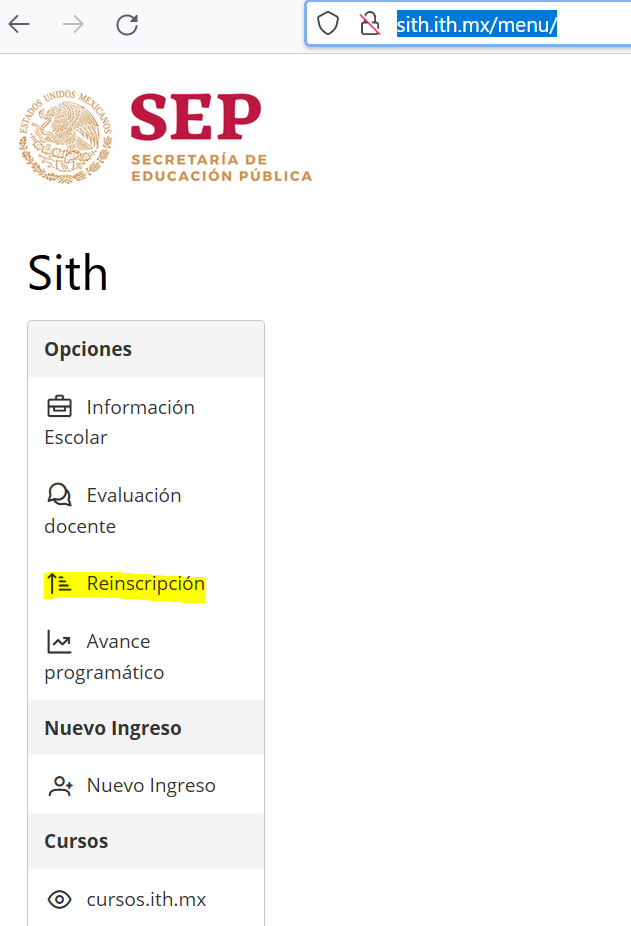 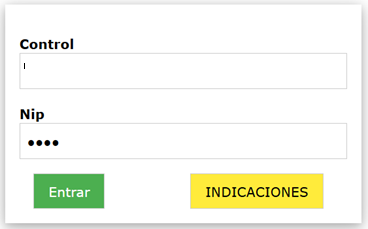 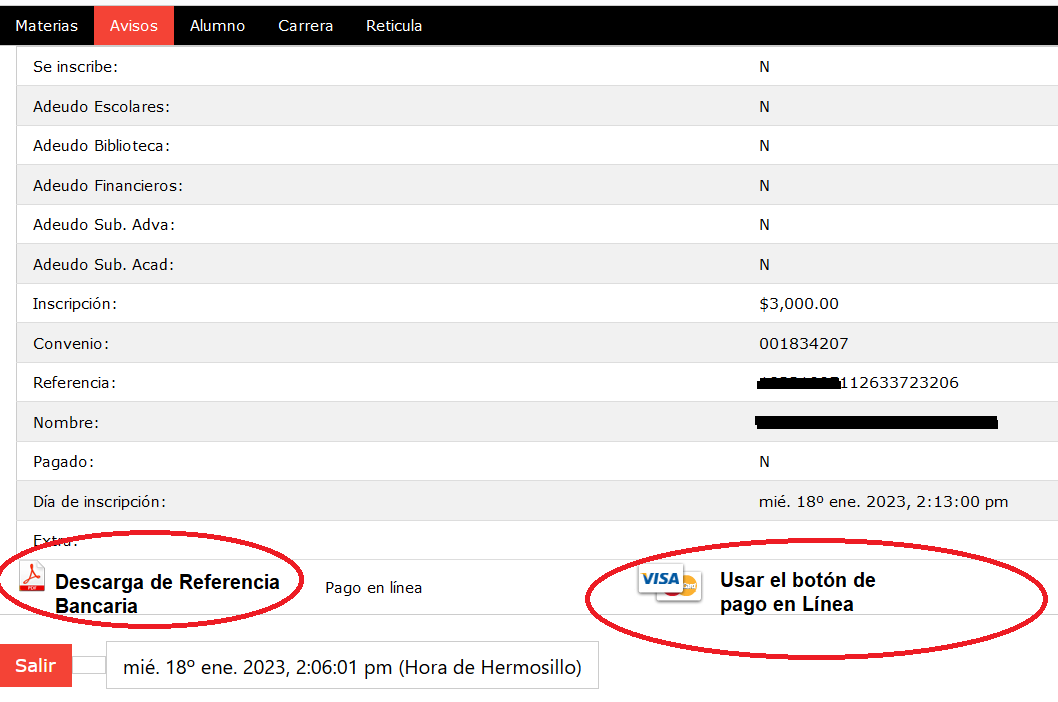 PDF es para utilizar en practicaja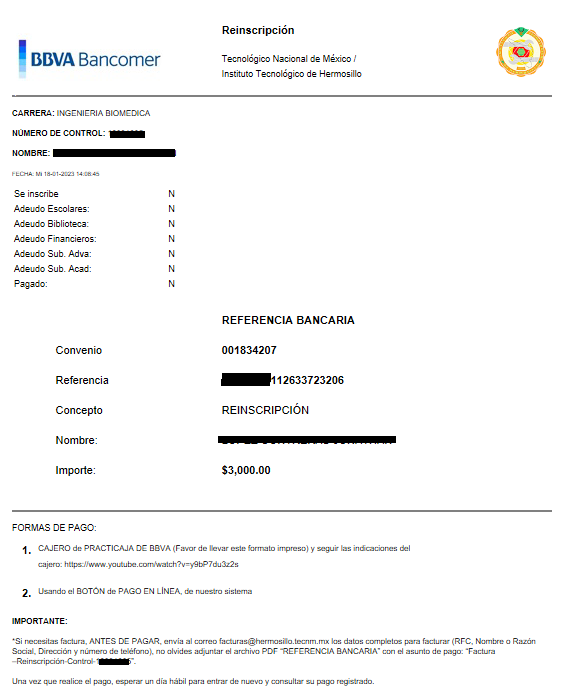 Usando el Botón de pago en línea: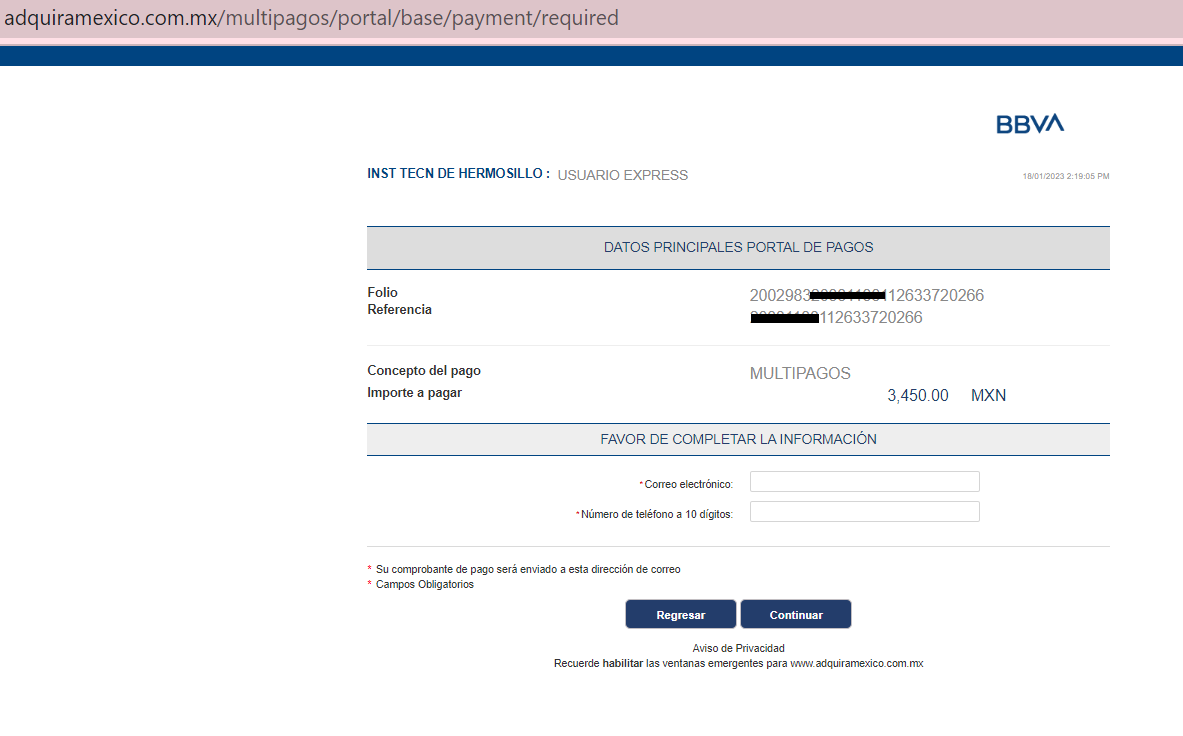 En la fecha y hora asignada para seleccionar las materias previo pago, se activa la retícula interactiva, se debe dar clic sobre cada materia que requiera inscribir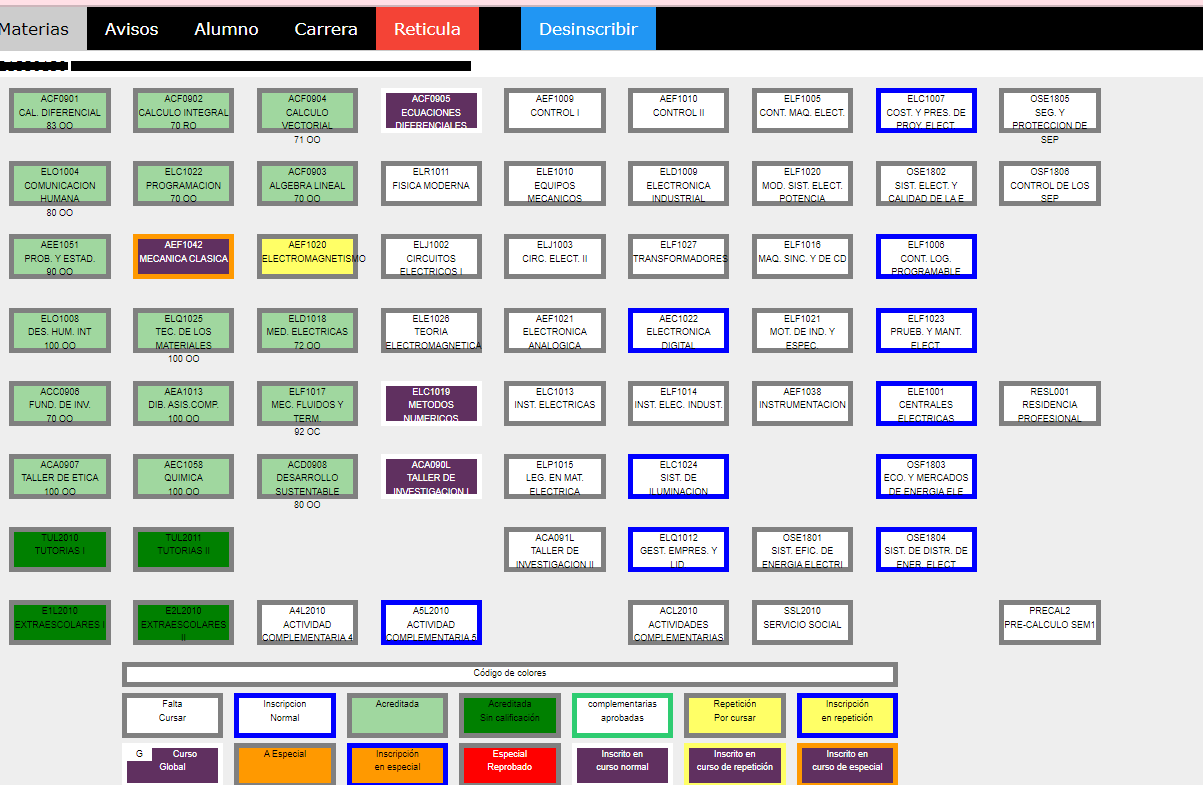 Seleccionar horario y maestro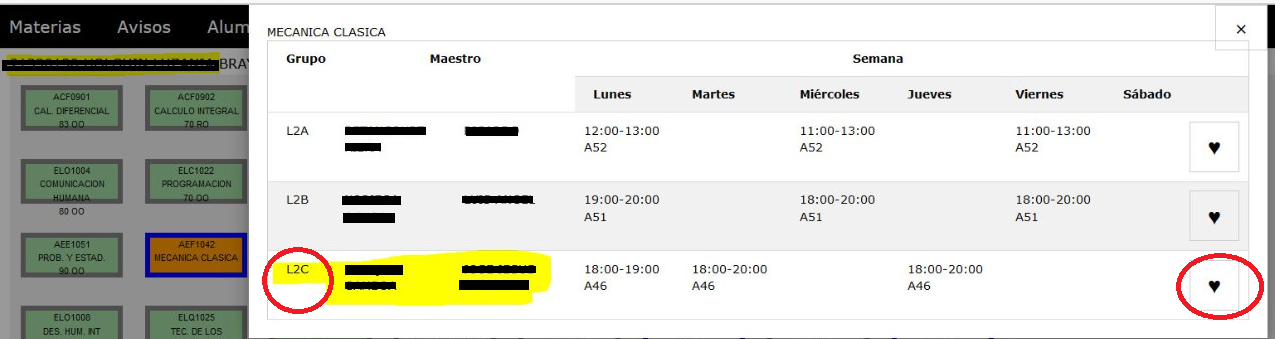 Consulta de Materias Seleccionadas (Horario y Aula)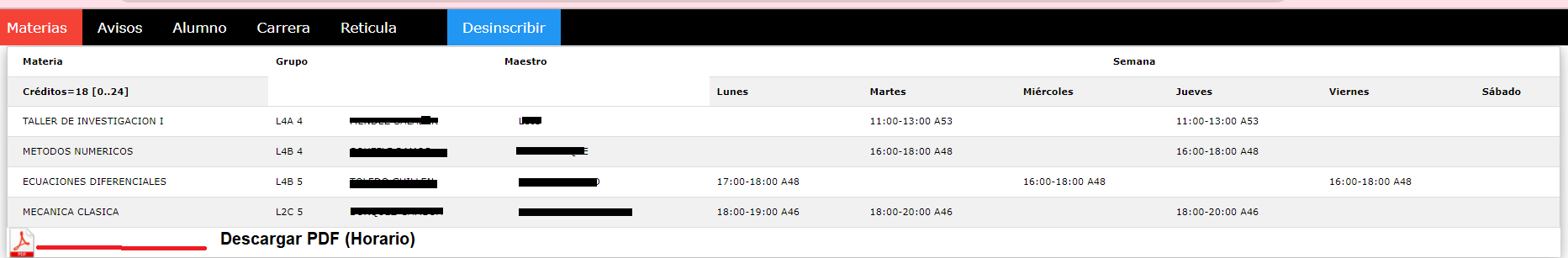 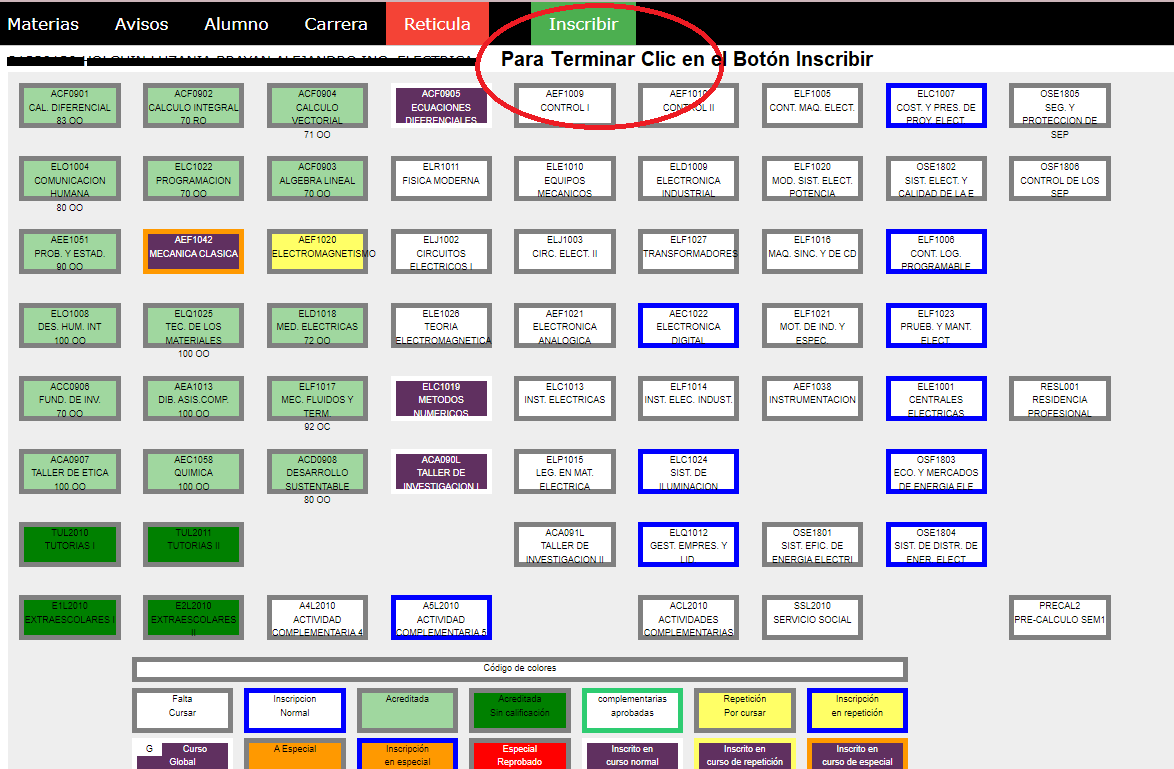 